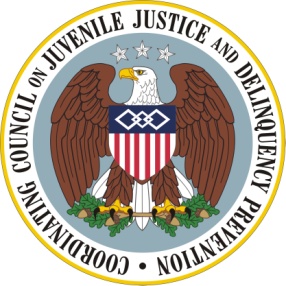 Coordinating Council on Juvenile Justice and Delinquency PreventionQuarterly Meeting, February 10, 2012 Department of Justice, Office of Justice Programs810 Seventh Street NW, Main Conference Room, Washington, DC 20531  10:00–10:10 a.m.	Welcome and Opening Remarks				Eric H. Holder, Jr., Attorney General and Coordinating Council Chair 10:10–10:50 a.m. 	The Pathways to Desistance Study: Implications for Intervention 
and PolicyEdward Mulvey, Professor of Psychiatry, University of Pittsburgh School of MedicineCarol Schubert, Research Program Administrator, University of Pittsburgh School of Medicine10:50–11:10 a.m.	Commentary and Discussion			Randy Muck, Senior Clinical Consultant, Advocates for Youth and Family 				Behavioral Health Treatment			Terry Zobeck, Associate Director for Research/Data Analysis, Office of 				National Drug Control Policy11:10–11:25 a.m.	Break 11:25–12:10 p.m. 	Coordinating Housing Assistance with Educational Opportunities: the HUD- GreatSchools Partnership	Luke Tate, Senior Policy Advisor to the Secretary,  Department of Housing and Urban Development	Maria-Lana Queen, Office of Public and Indian Housing,  Department of Housing and Urban Development	Natanya Levioff, GreatSchools	Iris McLaurin-Southall, D.C. Housing Authority12:10–12:25 p.m.	Agency Announcements and Updates12:25–12:30 p.m.	Summary and Meeting Adjournment			Eric H. Holder, Jr., Chair